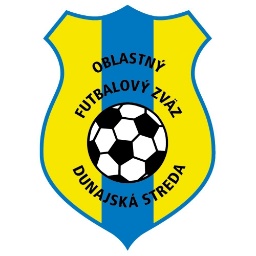 Mestská športová hala DUNAJSKÁ STREDASÚPISKA DRUŽSTVA…......................................................................Číslo dresuMeno a priezviskoRegistračné čísloPoznámkyBrankárBrankárPrvá štvorkaPrvá štvorkaPrvá štvorkaPrvá štvorkaDruhá štvorkaDruhá štvorkaDruhá štvorkaDruhá štvorkaFunkciaMeno a priezviskoTrénerská kvalifikáciaTelefónne čísloTrénerVM